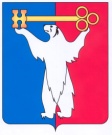 АДМИНИСТРАЦИЯ ГОРОДА НОРИЛЬСКАКРАСНОЯРСКОГО КРАЯРАСПОРЯЖЕНИЕ16.08.2023 					г. Норильск					№ 5391О внесении изменения в распоряжение Администрации города Норильска от 04.06.2018 № 2902 С целью урегулирования отдельных вопросов, связанных с деятельностью руководителей муниципальных учреждений, 1. Внести в распоряжение Администрации города Норильска от 04.06.2018 
№ 2902 «Об урегулировании отдельных вопросов, связанных с деятельностью руководителей муниципальных учреждений, муниципальных унитарных предприятий муниципального образования город Норильск, обществ с ограниченной ответственностью, единственным участником которых является Администрация города Норильска» (далее – Распоряжение) следующее изменение:1.1. в пункте 1.6 Распоряжения слова ««О Порядке и размерах возмещения расходов, связанных со служебными командировками, работникам муниципальных учреждений муниципального образования город Норильск»» заменить словами ««Об утверждении Порядка и размеров возмещения расходов, связанных со служебной командировкой работников муниципальных учреждений муниципального образования город Норильск»».2. Разместить настоящее распоряжение на официальном сайте муниципального образования город Норильск.Глава города Норильска								Карасев Д.В.